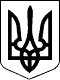 31 СЕСІЯ ЩАСЛИВЦЕВСЬКОЇ СІЛЬСЬКОЇ РАДИ7 СКЛИКАННЯ   РІШЕННЯ28.02.2017рс. Щасливцеве.                                   № 499Про затвердження сільської Програми « Ветеран» на 2017- 2021 роки» Заслухавши інформацію голови постійної депутатської комісії з питань бюджету та комунальної власності Остапчук Л.В ,  з метою соціального захисту ветеранів війни, праці, інвалідів та людей похилого віку, фінансової підтримки мало захищених верств населення Щасливцевської сільської ради , відповідно до ст..22 ст. 26 Закону України « Про місцеве самоврядування в Україні» ,  сесія Щасливцевської сільської радиВИРІШИЛА:1. Затвердити сільську  Програму « Ветеран» Щасливцевської сільської ради  на  2017- 2021 роки».2. Контроль за виконанням рішення покласти на комісію з питань бюджету та управління комунальною власністю.Сільський голова                                                  В.О. Плохушко